PLAN BORBE PROTIV KORUPCIJEUREDA ZA VETERINARSTVO BOSNE I HERCEGOVINE2018-2019Sarajevo, maj 2018. godinePLAN BORBE PROTIV KORUPCIJE UREDA ZA VETERINARSTVO BOSNE I HERCEGOVINE2018-2019UVODUsvajanjem Strategije za borbu protiv korupcije Bosne i Hercegovine od 2015. do 2019. stvorio se opći okvir za sistemsku i sveobuhvatnu borbu protiv korupcije. Opći cilj Strategije je "ustanoviti prioritete na planu prevencije korupcije i borbe protiv korupcije, principe i mehanizme zajedničkog djelovanja svih institucija u BiH, kao i svih segmenata društva na tom polju te stvoriti, odnosno unaprijediti pretpostavke za smanjenje stvarnog i percipiranog nivoa korupcije i afirmirati pozitivne društvene vrijednosti poput integriteta, odgovornosti i transparentnosti".U skladu sa Strategijom za borbu protiv korupcije BiH (2015-2019), a s ciljem realizacije aktivnosti iz Akcionog plana, Agencija za prevenciju korupcije i koordinaciju borbe protiv korupcije donijela je Smjernice za izradu planova za borbu protiv korupcije u institucijama sa javnim ovlastima BiH. Smjernice omogućavaju institucijama da izradom planova za borbu protiv korupcije stvaraju uvjete za efikasnu borbu, sa definiranim aktivnostima, vremenskim rokovima, indikatorima uspješnosti.Plan za borbu protiv korupcije Ureda za veterinarstvo Bosne i Hercegovine (u daljnjem tekstu: Ured) za period 2018-2019. je obavezan za primjenu, a sa njim moraju biti upoznati rukovodstvo i svi zaposleni. Načelo sprječavanja korupcije u SBPK obavezuje sve zaposlene, na donošenje i aktivnosti za sistematsko otklanjanje uzroka korupcije, uključujući uklanjanje svih normativnih dijelova koji pogoduju korupciji.Ured će nastojati  da u svom radu stvori, odnosno da unaprijedi pretpostavke za smanjenje stvarnog i potencijalnog nivoa korupcije i afirmira pozitivne društvene vrijednosti, poput integriteta, odgovornosti i transparentnosti.Borba protiv korupcije je dug i složen proces i zahtijeva angažman i odgovornost svih zaposlenih u Uredu. Definicija korupcijeU smislu Zakona o Agenciji za prevenciju korupcije i koordinaciju borbe protiv korupcije (''Službeni glasnik BiH'', br.: 103/09 i 58/13): ''Korupcija je svaka zloupotreba moći povjerene javnom službeniku ili licu na političkom položaju, državnom, entitetskom, kantonalnom nivou, nivou Brčko Distrikta Bosne i Hercegovine, gradskom ili općinskom nivou, koja može dovesti do privatne koristi. Korupcija posebno može uključivati direktno ili indirektno zahtijevanje, nuđenje, davanje ili prihvatanje mita ili neke druge nedopuštene prednosti ili njenu mogućnost, kojima se narušava odgovarajuće obavljanje bilo kakve dužnosti ili ponašanja očekivanih od primatelja mita.'' Vizija o očekivanom efektu Plana borbe protiv korupcijeUred kroz unaprjeđenje i jačanje svojih kapaciteta, ima zadatak da jača integritet, odgovornost i transparentnost u radu, da stvara preduvjet za sprječavanje korupcije na svim nivoima i afirmira pristup ''nulte tolerancije'' na korupciju. U vezi s tim, kroz Plan za borbu protiv korupcije, Ured ima za cilj poboljšanje usluga koje pruža, sa naglaskom na jačanje odgovornosti za uspješno ostvarenje zadataka i promociju izgradnje integriteta i transparentnosti; obavljanje poslovanja na pravilan, etičan, ekonomičan i efikasan način; usklađivanje poslovanja sa zakonima, propisima, planovima i postupcima; zaštita imovine i drugih resursa od gubitka uzrokovanih lošim upravljanjem, neopravdanim trošenjem i korištenjem te od nepravilnosti i prevara.Zakonodavni okvir u borbi protiv korupcije Bosne i HercegovineZakoni koji direktno ili indirektno reguliraju oblast borbe protiv korupcije u Bosni i Hercegovini su:Zakon o Agenciji za prevenciju korupcije i koordinaciju borbe protiv korupcije (“Službeni glasnik BiH”, broj: 103/09 i 58/13), Zakon o zaštiti lica koja prijavljuju korupciju u institucijama BiH (“Službeni glasnik BiH”, broj 100/13);Zakon o sukobu interesa u institucijama vlasti BiH (“Službeni glasnik BiH”, broj: 13/02, 16/02, 14/03, 12/04, 63/08, 18/12 i 87/13);Krivični zakon BiH (“Službeni glasnik BiH”, broj: 3/03, 32/03, 37/03, 54/04, 61/04, 30/05, 53/06, 55/06, 32/07, 8/10, 47/14, 22/15 i 40/15);Zakon o krivičnom postupku BiH (“Službeni glasnik BiH”, broj: 03/03, 32/03, 36/03, 26/04, 63/04, 13/05, 48/05, 46/06, 76/06, 29/07, 32/07, 53/07, 76/07, 15/08, 58/08, 12/09, 16/09, 93/09 i 72/13);Zakon o radu u institucijama BiH (“Službeni glasnik BiH”, broj: 26/04, 7/05, 48/05, 60/10 i 93/17);Zakon o državnoj službi u institucijama BiH (“Službeni glasnik BiH”, broj: 19/02, 35/03, 4/04, 17/04, 26/04, 37/04, 48/05, 2/06, 32/07, 43/09, 8/10, 40/12  i 72/13);Zakon o upravi (“Službeni glasnik BiH”, broj: 32/02, 102/09 i 72/17);Zakon o ministarstvima i drugim tijelima uprave BiH (“Službeni glasnik BiH”, broj: 5/03, 42/03, 26/04, 42/04, 45/06, 88/07, 35/09, 59/09 i 103/09);Zakon o slobodi pristupa informacijama u BiH (“Službeni glasnik BiH”, broj: 28/00, 45/06, 102/09 i 62/11, i 100/13);Izborni zakon BiH (“Službeni glasnik BiH”, broj: 23/01, 07/02, 09/02, 20/02, 25/02, 04/04, 20/04, 25/05, 52/05, 65/05, 77/05, 11/06, 24/06, 32/07, 33/08, 37/08, 32/10, 18/13, i 07/14);Zakon o finansiranju političkih stranaka (“Službeni glasnik BiH”, broj 95/12);Zakon o javnim nabavkama (“Službeni glasnik BiH”, broj 39/14);Zakon o sprječavanju pranja novca i finansiranja terorističkih aktivnosti (“Službeni glasnik BiH”, broj 47/14);Zakon o Sudu BiH (“Službeni glasnik BiH”, broj: 29/00,16/02, 24/02, 03/03, 37/03, 42/03, 04/04, 09/04, 09/04, 35/04, 61/04, 32/07, 49/09, i 97/09);Zakon o Visokom sudskom i tužilačkom vijeću BiH (“Službeni glasnik BiH”, broj 15/02).Krivičnim zakonom Bosne i Hercegovine (XIX glava) određena su koruptivna krivična djela i krivična djela protiv službene i druge odgovorne dužnosti, a to su:Primanje dara i drugih oblika koristi,Davanje dara i drugih oblika koristi,Primanje nagrade ili drugog oblika koristi za trgovinu utjecajem,Davanje nagrade ili drugog oblika koristi za trgovinu utjecajem,Zloupotreba položaja ili ovlasti,Pronevjera u službi,Prevara u službi,Posluga u službi,Nesavjestan rad u službi,Krivotvorenje službene isprave,Protivzakonita naplata i isplata,Protivzakonito oslobađanje lica lišenog slobode,Protivzakonito prisvajanje stvari pri pretresanju ili izvršenju.Strateški okvir u borbi protiv korupcije Bosne i HercegovineOsim zakona, borbu protiv korupcije, na različitim nivoima vlasti u Bosni i Hercegovini, određuju i postojeće ili buduće strategije za borbu protiv korupcije i akcioni planovi za njihovo provođenje, koji treba da budu u skladu sa općim principima utvrđenim u Strategiji. Strateški dokument u borbi protiv korupcije Bosne i Hercegovine je:Strategija za borbu protiv korupcije BiH 2015-2019.Međunarodni dokumenti u oblasti borbe protiv korupcije Najznačajniji međunarodni dokumenti u oblasti borbe protiv korupcije, a koje je potpisala i ratificirala Bosna i Hercegovina su:Krivičnopravna konvencija o korupciji;Građanskopravna konvencija o korupciji;Konvencija Ujedinjenih nacija protiv transnacionalnog organiziranog kriminala sa tri pripadajuća protokola;Konvencija Ujedinjenih nacija protiv korupcije;Konvencija o pranju, traganju, privremenom oduzimanju i oduzimanju prihoda stečenih krivičnim djelom.Prilikom kreiranja Strategije uzeti su u obzir pomenuti međunarodni dokumenti kao i definirani internacionalni standardi u ovoj oblasti, čime je stvoren strateški okvir za uvođenje provjerenih i efikasnih mehanizama za sprječavanje korupcije i u Bosni i Hercegovini.Nadležnosti UredaUred je osnovan u decembru 2000. godine Odlukom Vijeća ministara BiH, kao koordinaciono tijelo koje ima za cilj osiguravanje ujednačenog rada veterinarske službe BiH, a prvenstveno kada je u pitanju međunarodna trgovina. Ured je osnovan kao organizaciona jedinica u sklopu Ministarstva vanjske trgovine i ekonomskih odnosa BiH, a pravni okvir za njen rad dat je kroz usvajanje Zakona o veterinarstvu u BiH („Službeni glasnik BiH, br. 34/02).U skladu sa navedenom Odlukom o osnivanju Ureda za veterinarstvo BiH („Službeni glasnik BiH“, br. 31/00 i 10/02), u okviru svoje nadležnosti Ured obavlja posebno sljedeće poslove:predlaže propise i koordinaciju jedinstvenih mjera, metoda i postupaka kontrole zaraznih i parazitskih bolesti životinja s lista A i B Međunarodnog zoosanitarnog kodeksa OIE.;predlaže propise veterinarskih uvjeta za međunarodni promet ( izvoz iz Bosne i Hercegovine i uvoz u Bosnu i Hercegovinu ) životinja, sirovina, otpadaka i proizvoda životinjskog porijekla;predlaže propise uslova za registraciju objekata za klanje životinja i provođenje jedinstvenog postupka registracije objekata za proizvodnju, preradu, obradu, doradu, ili čuvanje proizvoda i sirovina životinjskog porijekla namijenjenih izvozu, odnosno uvozu;predlaže propise jedinstvenog programa  monitoringa i kontrole biorezidua u životinjama te proizvodima i sirovinama životinjskog porijekla;koordinira rad granične veterinarske inspekcije i predlaganje propisа jedinstvene dokumеntacije za uvoz, odnosno izvoz životinja, sirovina, otpadaka i proizvoda životinjskog porijekla i organizacija jedinstvenog informacijskog sistema granične veterinarske inspekcije;saradnja s  međunarodnim veterinarskim, zdravstvenim i sličnim institucijama i udruženjima (OIE, WHO, FAO, Evropska komisija  i sl.).koordinira predstavljanje Bosne i Hercegovine u međunarodnim institucijama iz oblasti veterinarstva;praćenje međunarodnih propisa iz oblasti veterinarstva;međuentitetsko usaglašavanje propisa iz oblasti veterinarstva.   Obaveze i odgovornosti organizacionih jedinica Ureda u smislu uloge u provođenju borbe protiv korupcijeObaveze i odgovornosti organizacionih jedinica Ureda detaljno su prikazane u tabelarnom dijelu Plana. Za realizaciju Plana odgovorni su svi zaposleni.Vremenski okvir Plana borbe protiv korupcijeVremenski okvir Plana borbe protiv korupcije određen je u skladu sa Smjernicama za izradu planova za borbu protiv korupcije i obuhvata period od 2018. do 2019. godine.Finansijska projekcija implementacijeObaveze se mogu stvoriti u skladu sa odobrenim sredstvima za namjene utvrđene u Zakonom o budžetu institucija BiH i međunarodnih obaveza BiH i u skladu sa godišnjim planom dinamike rashoda iskazanim mjesečno, u skladu sa Zakonom o finansiranju institucija BiH i drugim općim aktima.Proaktivni nadzor implementacije planova borbe protiv korupcijeProaktivni nadzor implementacije Plana za borbu protiv korupcije vršit će se na principu izvještavanja o realizaciji Plana za borbu protiv korupcije i u skladu sa Smjernicama APIK-a.Rizici u implementaciji Plana borbe protiv korupcije Nemogućnost prepoznavanja korupcije od strane zaposlenih,Nesprovođenje plana obuka u vezi sa pitanjem sprječavanja korupcije u provođenju javnih nabavki,Neblagovremeno usvajanje ili neodobravanje zahtjevanog budžeta Usporavanje donošenja i primjene planova rukovodstva institucijeNedovoljna samostalnost i kompetentnost subjekata provođenjaNedovoljna angažiranost subjekata provođenjaNedostatak resursa (ljudskih i materijalnih), Nedostatak sistematičnosti i koordinacije.D I R E K T O R Ljubomir KalabaBroj: 07-2-34-4-476-2/18Datum: 18. 05. 2018.Dostaviti: - na oglasnu ploču;                 - svim zaposlenim – putem e mail-a;                 - u spis;                 - arhivi.BOSNA I HERCEGOVINAMinistarstvo vanjske trgovine i ekonomskih odnosaUred za veterinarstvo Bosne i Hercegovine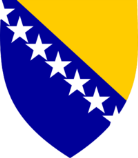 
БОСНА И ХЕРЦЕГОВИНАМинистарство спољне трговине и економских односаКанцеларија за ветеринарство Босне и Херцеговине BOSNIA AND HERZEGOVINAMinistry of Foreign Trade and Economic RelationsVeterinary Office of Bosnia and HerzegovinaBOSNIA AND HERZEGOVINAMinistry of Foreign Trade and Economic RelationsVeterinary Office of Bosnia and HerzegovinaBOSNIA AND HERZEGOVINAMinistry of Foreign Trade and Economic RelationsVeterinary Office of Bosnia and HerzegovinaJAČANJE TRANSPARENTNOSTI RADA INSTITUCIJE JAČANJE TRANSPARENTNOSTI RADA INSTITUCIJE JAČANJE TRANSPARENTNOSTI RADA INSTITUCIJE JAČANJE TRANSPARENTNOSTI RADA INSTITUCIJE JAČANJE TRANSPARENTNOSTI RADA INSTITUCIJE JAČANJE TRANSPARENTNOSTI RADA INSTITUCIJE AktivnostVremenski rokInstitucija nadležna za provođenjeIndikator uspješnostiIndikator uspješnostiPoticati i unaprijediti proaktivnu transparentnost u radu javnih institucija u BiH u skladu sa standardima Partnerstvа za otvorenu vlast (Open Government Partnership)KontinuiranoRukovodstvoSvi zaposleni Izrađene strategije javnog komuniciranja i unaprijeđena aktivna transparentnost Izrađene strategije javnog komuniciranja i unaprijeđena aktivna transparentnost Kontinuirano vršiti obuke zaposlenih u svim institucijama u BiH u vezi sa pitanjem sprječavanja korupcije u provođenju javnih nabavki na svim nivoima u BiHKontinuiranoRukovodstvoSvi zaposleniObuke se redovno provode Obuke se redovno provode Osigurati transparentnost planiranja, prikuplјanja i trošenja javnih sredstava putem javnog objavlјivanja finansijskog poslovanja javnih institucija na svim nivoimaKontinuiranoRukovodstvoOdjel za pravne, finansijske i administrativne posloveTransparentnost osigurana putem objavlјivanja izvještaja ministarstava finansijaTransparentnost osigurana putem objavlјivanja izvještaja ministarstava finansijaUnaprijediti sistem internih kontrola s cilјem jačanja odgovornosti i racionalnosti u planiranju i trošenju javnih sredstavaKontinuiranoRukovodstvo,Odjel za pravne, finansijske i administrativne posloveKontrole se redovno provodeKontrole se redovno provodeUNAPRJEĐENJE SISTEMA POSTUPANJA PO PRIJAVAMA KORUPCIJEUNAPRJEĐENJE SISTEMA POSTUPANJA PO PRIJAVAMA KORUPCIJEUNAPRJEĐENJE SISTEMA POSTUPANJA PO PRIJAVAMA KORUPCIJEUNAPRJEĐENJE SISTEMA POSTUPANJA PO PRIJAVAMA KORUPCIJEUNAPRJEĐENJE SISTEMA POSTUPANJA PO PRIJAVAMA KORUPCIJEUNAPRJEĐENJE SISTEMA POSTUPANJA PO PRIJAVAMA KORUPCIJEKontinuirano promovirati online sisteme i telefonske linije za prijavlјivanje korupcije i mehanizme zaštite lica koje prijavlјuje korupciju KontinuiranoRukovodstvo,Odjel za pravne, finansijske i administrativne posloveJavnosti dostupne informacije o online sistemima i telefonskim linijama za prijavu korupcijeJavnosti dostupne informacije o online sistemima i telefonskim linijama za prijavu korupcijePeriodično obrađivati statističke podatke o prijavama korupcije u BiH po utvrđenoj metodologiji i učiniti analize tih podataka dostupnim javnostiKontinuirano Rukovodstvo,Odjel za pravne, finansijske i administrativne posloveObrada se vrši periodično, informacije o nalazima su dostupne javnosti putem web stranica i medijaObrada se vrši periodično, informacije o nalazima su dostupne javnosti putem web stranica i medijaPobolјšati procedure za postupanje po prijavama korupcije u pogledu povjerlјivosti informacija koje su dobijene, s posebnim osvrtom na zaštitu lica koje prijavlјuje korupcijuKontinuiranoRukovodstvo,Odjeljenje za pravne, finansijske i administrativne poslovePrijedlozi za pobolјšanje zaštite povjerlјivosti utvrđeni i dostavlјeni svim institucijama koje postupaju po prijavama korupcije Prijedlozi za pobolјšanje zaštite povjerlјivosti utvrđeni i dostavlјeni svim institucijama koje postupaju po prijavama korupcije JAČANJE SARADNJE SA OCD-OM U PROVOĐENJU AKTIVNOSTIJAČANJE SARADNJE SA OCD-OM U PROVOĐENJU AKTIVNOSTIJAČANJE SARADNJE SA OCD-OM U PROVOĐENJU AKTIVNOSTIJAČANJE SARADNJE SA OCD-OM U PROVOĐENJU AKTIVNOSTIJAČANJE SARADNJE SA OCD-OM U PROVOĐENJU AKTIVNOSTIJAČANJE SARADNJE SA OCD-OM U PROVOĐENJU AKTIVNOSTIJačati saradnju javnih institucija sa OCD-om s cilјem istraživanja koja se odnose na mogućnosti pojave korupcije u javnim institucijamaKontinuiranoRukovodstvoSvi zaposleniUspostavlјena sistemska saradnja sa OCD-om u domenu planskih i prioritetnih istraživanja.Kreirane smjernice za saradnju s OCD-omUspostavlјena sistemska saradnja sa OCD-om u domenu planskih i prioritetnih istraživanja.Kreirane smjernice za saradnju s OCD-omSistemsko ostvarivanje partnerstva i saradnje javnog, privatnog i nevladinog sektora u provođenju antikoruptivnih projekataKontinuiranoRukovodstvoSvi zaposleniSaradnja uspostavlјena kroz redovno održavanje sastanaka između predstavnika javnog, privatnog i nevladinog sektora, potpisivanje Memoranduma o razumijevanjuSaradnja uspostavlјena kroz redovno održavanje sastanaka između predstavnika javnog, privatnog i nevladinog sektora, potpisivanje Memoranduma o razumijevanjuAktivno informiranje građana o radu institucija, uz promoviranje pozitivnih primjera postupanja po prijavama građana u slučajevima korupcijeKontinuiranoRukovodstvo,Odjel za pravne, finansijske i administrativne poslovePodaci dostupni javnostiMONITORING I IZVJEŠTAVANJEMONITORING I IZVJEŠTAVANJEMONITORING I IZVJEŠTAVANJEMONITORING I IZVJEŠTAVANJEMONITORING I IZVJEŠTAVANJEIzvještavanje i dostavlјanje podataka APIK-u o godišnjem provođenju aktivnosti iz Akcionog plana Kontinuirano Rukovodstvo,Odjel za pravne, finansijske i administrativne posloveIzvještaj dostavljen APIK-uPraćenje i evaluacija predviđenih aktivnosti iz Akcionog plana uz periodičnu procjenu uspjehaKontinuirano Rukovodstvo,Odjel za pravne, finansijske i administrativne posloveKontinuirano se provodi evaluacija i praćenje